Master Your Maths, Week 22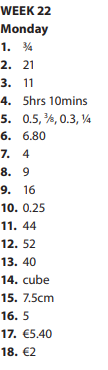 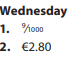 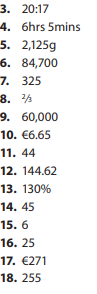 